Milieuvereniging Land van Cuijk                  -al vanaf 1980 bezig voor een beter milieu-VERSLAG van de bestuursvergadering van MLvC d.d. 18 december 2018Aanwezig: Geert, Harrie, Jan, Sylvia en Theo (bestuursleden); Martijn, Willy en Wygard (leden).Afgemeld: Henk en Marcel (leden).Plaats: Gemeenschapshuis ‘De Jachthoorn’, St. Hubert.1. OpeningTheo opent de vergadering om 20.05 uur.2. Vaststellen agendaDeze wordt ongewijzigd vastgesteld.3. Opmerkingen over de notulen van 21 november 2018a. TekstueelGeen opmerkingen.b. InhoudelijkPagina 1, punt 3c: de gemeente Boxmeer heeft op onze zienswijze m.b.t. het Bestemmingsplan Buitengebied Boxmeer geen antwoorden gegeven op juridische kwesties die we aan de orde stelden; ze heeft enkel politiek gekleurde antwoorden gegeven. We moeten dus de ‘groene’ fractie(s) aan onze kant zien te krijgen. Geert en Sylvia bekijken hoe we dat gaan doen.Pagina 2, punt 5.3: het Burgerplatform Minder Beesten is druk bezig alle verenigingen die zijn visie delen op één lijn te brengen voor wat betreft de te volgen strategie.c. Actiepuntenlijst1115: onze zienswijze m.b.t. het Bestemmingsplan Buitengebied Boxmeer staat op de website, de reactie van de gemeente Boxmeer hierop wordt er nog op gezet.1200: i.p.v. na te vragen of nieuw recht nieuwe vergunning vereist, vraagt Geert de procedure m.b.t. de N(atuur)B(eschermings)-wetgeving op, en stuurt deze door.1214: momenteel zijn er geen klachten meer over de autosloperij op Laarakker, dus laten we de zaak (voorlopig in ieder geval) rusten.4. Financiën Degenen die nog declaraties hebben, worden verzocht deze nog vóór het einde van het jaar (2018) bij de penningmeester in te dienen.5. Mededelingena. PostOntvangen post: 18154-18167Verzonden post: 18036-18038b. Zwart/witboekHet Burgerplatform Minder Beesten organiseert mogelijk, i.s.m. de BMF, een juridisch-bestuurlijke praktijkworkshop in Venray. Theo en Wygard willen hieraan wel deelnemen als deze in Venray – of elders in onze regio – georganiseerd wordt. Jan zal hen als deelnemers aanmelden.De gemeente Boxmeer heeft ons WOB-verzoek m.b.t. natuurcompensatie in relatie tot verleende vergunningen op formele gronden afgewezen: we zouden alleen informatieve vragen gesteld hebben. Daarom hebben we nogmaals een WOB-verzoek ingediend, waarin we expliciet naar documenten vragen. De hele briefwisseling met de gemeente Boxmeer m.b.t. deze kwestie plaatsen we op onze website, net zoals we dat met de briefwisseling met de andere gemeenten in het Land van Cuijk zullen doen.Greenpeace focust in 2019 op de veeindustrie en de rol van de Rabobank.6. Nieuwe financiële bronnenNog steeds geen nieuwe gevonden.7. RaamvalleiHet plan is inmiddels vastgesteld, en dus onherroepelijk. Nu begint de uitvoeringsfase. Dit geschiedt in 15 deelprojecten, waarvan Martijn zich met 8 daarvan wil bezighouden. Drie deelprojecten zijn voor ons niet interessant, blijven er dus 4 over waarvoor Martijn mensen zoekt die zich daarmee willen bezighouden:Landschappelijke versterking (erfbeplanting e.d.);Recreatieve bereikbaarheid;Ecologische verbindingszones;Beerse Overlaat (m.n. cultuurhistorisch).8. Fosfaatkwestie NMVDit punt is wederom doorgeschoven, nu omdat Marcel niet aanwezig was.9. Zonneparken Sint AnthonisDe gemeente Sint Anthonis wil een zonneparkenbeleid vaststellen, en heeft daartoe Pondera Consult ingeschakeld dat een “beleidskader voor grondgebonden zonneparken” heeft uitgewerkt. Daarbij heeft ze randvoorwaarden (landschappelijke inpassing, meervoudig ruimtegebruik, welke gronden zijn geschikt, en hoe kan de omgeving meeprofiteren) uitgewerkt, die ze op 6 november met een aantal ‘stakeholders’ (MLvC, ZLTO Sint Anthonis, BMF en dorpsraden) heeft besproken. Harrie vertegenwoordigde ons op die bijeenkomst. N.a.v. opmerkingen op die bijeenkomst wordt het beleidskader wat aangepast, en eerdaags aan de gemeenteraad aangeboden.10. Randweg BoxmeerIn 2005 wilde de gemeente Boxmeer een rondweg die vlak langs/door het Brestbos zou moeten komen. Dit plan is gesneuveld. Nu komt de gemeente met een nieuw plan, in afgeslankte vorm: een rotonde bij Saxe Gotha via de Sportlaan richting Beugen. Daarvoor is het nodig dat een woning die bij die rotonde staat – en eigendom is van Brabants Landschap –   gesloopt wordt,  en dat er voor het tracé een strook van 25 meter nodig is langs de randen van het Brestbos. Martijn Fliervoet van Brabants Landschap wil hierover met ons van gedachten wisselen. Sylvia nodigt hem voor de volgende vergadering uit.11. BladgroenDe (pas) 2de Bladgroen van 2018 is wel erg laat uitgekomen. De redactie gaat evalueren hoe dit is kunnen gebeuren, en hoe dit in de toekomst te voorkomen.De oplage is verminderd, zodat we niet meer zoveel exemplaren overhouden.Thema van de 1ste Bladgroen van 2019 is: (implicaties van) het Klimaatakkoord.12. NieuwsbriefWe maken eerst een proef-nieuwsbrief, die we op de volgende vergadering beoordelen. Dan besluiten we of, en met welke frequentie, we er mee doorgaan. Ieder wordt gevraagd om (korte) berichten aan te leveren.13. WebsiteDeze functioneert inmiddels naar behoren. Hoe belangrijk berichtgeving op onze website is, maakt de kwestie-Hoekstraat in Rijkevoort duidelijk: er kwam schot in de zaak dankzij (uitvoerige) berichtgeving op onze site.14. RondvraagGeert: op 23 januari is er weer een Burgerplatform-vergadering, dit keer in Sint Oedenrode. Centraal staan de Statenverkiezingen van 2019. Graag grote aanwezigheid van MLvC-ers.Geert: stuurt een link waarmee een enquête over de toekomst van ons voedsel kan worden ingevuld. Jan stuurt deze door naar onze leden.15. Volgende vergaderingDeze is op 15 januari, zelfde tijd en plaats.16. SluitingTheo sluit de vergadering om 22.10 uur.AgendaDi 15 januari	20.00 uur	bestuursvergadering	De JachthoornDi 12 februari	20.00 uur	bestuursvergadering	De JachthoornDi 12 maart	20.00 uur	bestuursvergadering	De JachthoornVr 22 maart	20.00 uur	ledenvergadering	??	Di 9 april	20.00 uur	bestuursvergadering	De JachthoornDi 7 mei	20.00 uur	bestuursvergadering	De JachthoornDi 4 juni	20.00 uur	bestuursvergadering	De JachthoornDi 2 juli	20.00 uur	bestuursvergadering	De JachthoornDi 27 augustus	20.00 uur	bestuursvergadering	De JachthoornDi 24 september	20.00 uur	bestuursvergadering	De JachthoornDi 22 oktober	20.00 uur	bestuursvergadering	De JachthoornDi 19 november	20.00 uur	bestuursvergadering	De JachthoornDi 17 december	20.00 uur	bestuursvergadering	De JachthoornJan Reijnen, secretaris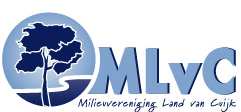 